                     PREFEITURA MUNICIPAL DE FERREIROS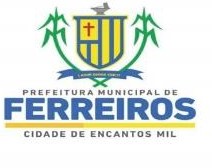 Secretaria Municipal de EducaçãoRua Júlio Veloso,   50 - Centro - Ferreiros-PE - CEP: 55.880-000Fone: (81) 3657-1111 - E-mail: educacao@ferreiros.pe.gov.brPROCESSO DE SELEÇÃO SIMPLIFICADA INTERNA PARA PROVIMENTO DE VAGAS PARA FUNÇÃO DE GESTORES ESCOLARES MUNICIPAIS DA REDE PÚBLICA DO MUNICÍPIO DE FERREIROS/PE.ERRATA N.º01A COMISSÃO DE ORGANIZAÇÃO DA SELEÇÃO PÚBLICA SIMPLIFICADA Nº 01/2023 torna pública ERRATA 01 que retifica a previsão de período de inscrição, em razão de ter ocorrido erro material na disposição  do Capitulo III, Iten7,alínea C,  no Edital nº 01/2023 da Seleção Interna para o provimento de vagas de Gestores Escolares da Rede Pública Municipal de Ensino de Ferreiros/PE:No capitulo III, item 7, alínea C, onde se lê:“ Período de inscrição: das 00h00min de 25 de agosto à 23h59min de 04 de setembro de 2023:”Passa a vigorar a seguinte redação, conforme anexo I cronograma:Período de inscrição: das 00h00min de 31 de agosto à 23h59min de 11 de setembro de 2023.Ferreiros 31 de agosto de 2023.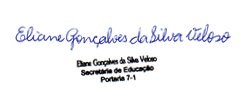 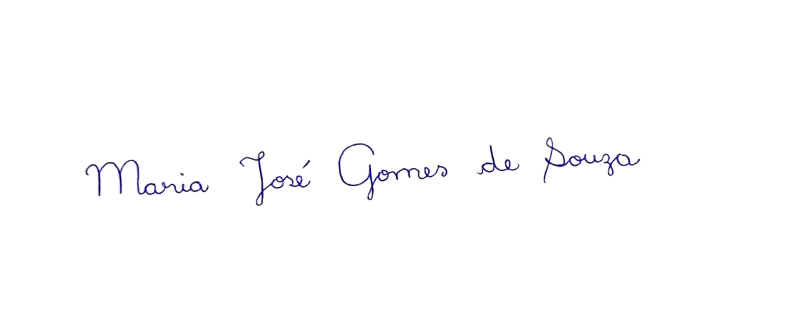 Eliane Gonçalves da Silva Veloso
Secretária Municipal de Educação
Portaria n.º 006/2023
Maria José Gomes de SouzaPresidente da Comissão de OrganizaçãoPortaria n.º 118/2023